НОД в группе раннего возраста «Ягодка»Воспитатель: Дымура В.А.Образовательная область: художественно – эстетическое развитие.Вид деятельности: непосредственно-образовательная.Возрастная группа: группа раннего возраста.Тема: «Грибы»Цель: формировать интерес к рисованию.Программное содержание: Образовательные задачи: учить детей правильно держать в руке фломастер; рисовать палочки – прямые вертикальные линии; не выходить за границу рисунка;Развивающие: развивать мелкую моторику рук.Воспитательные: воспитывать самостоятельность.Материалы и оборудование: фломастеры коричневого цвета; игрушечные грибы,  картинка «Гриб»; листы бумаги: в нижней части листа нарисована прямая горизонтальная линия – это дорожка, выше на расстоянии 5-7 см от неё полукружья  коричневых цветов – это шляпки грибов.Ход деятельности:Воспитатель. Что это? Правильно, это гриб. Посмотрите,  из каких частей он состоит:  это шляпка, а это ножка. Давайте повторим. Скажите, что это? (Показываю на шляпку). А это? (Показываю на ножку). - А теперь, Сережа, покажи гриб.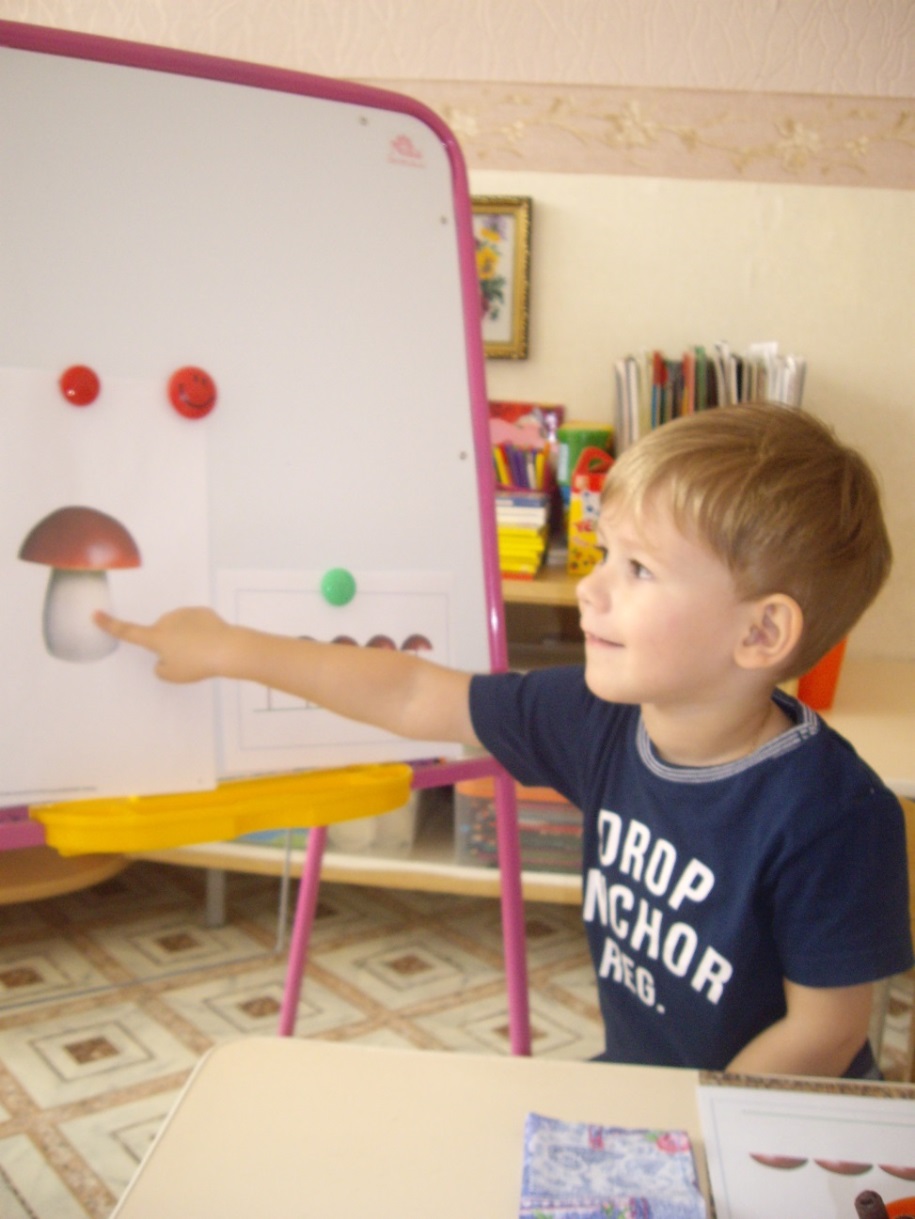 Воспитатель. Посмотрите, на поляне вдоль дорожки растут грибы. Это у грибов шляпки. А где же ножки? Нет ножек! 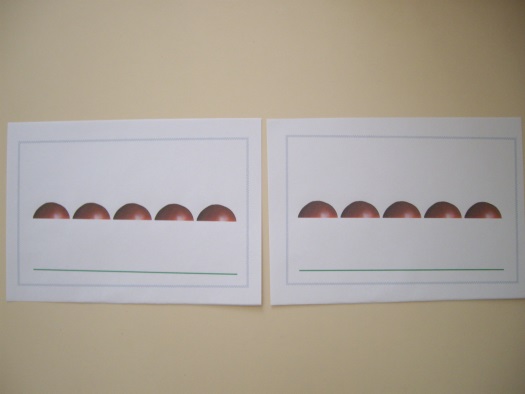 Воспитатель. Ножка прямая, как палочка, давайте нарисуем её в воздухе. Сейчас я нарисую грибам ножки - вот так.Пальчиковая гимнастика:Если мы в лес пойдём,(«идут» пальчиками по столу)Много мы грибов найдём.(дети поднимают вверх руки с разжатыми пальцами).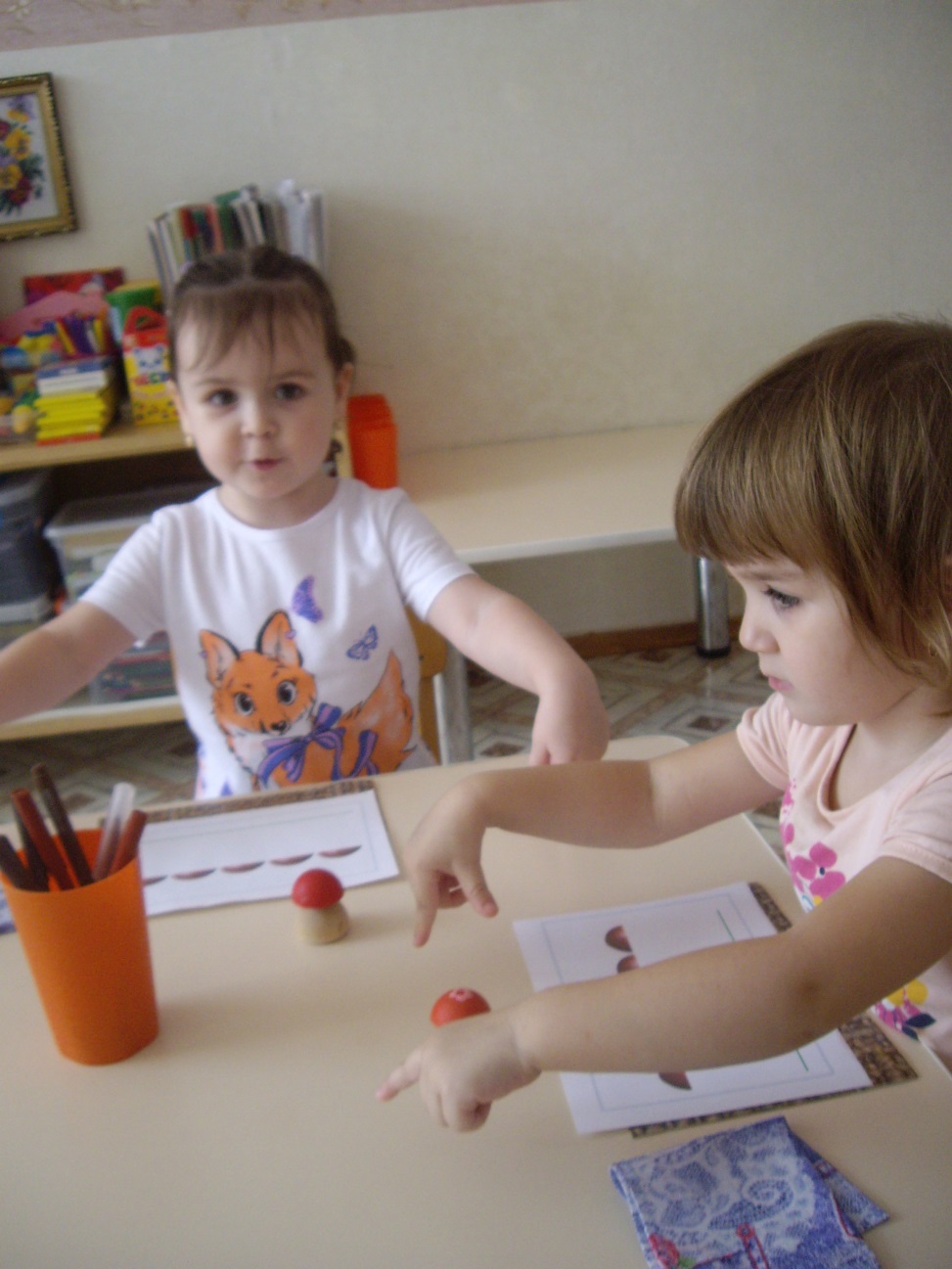 Воспитатель. Дорисуйте ножки грибам! 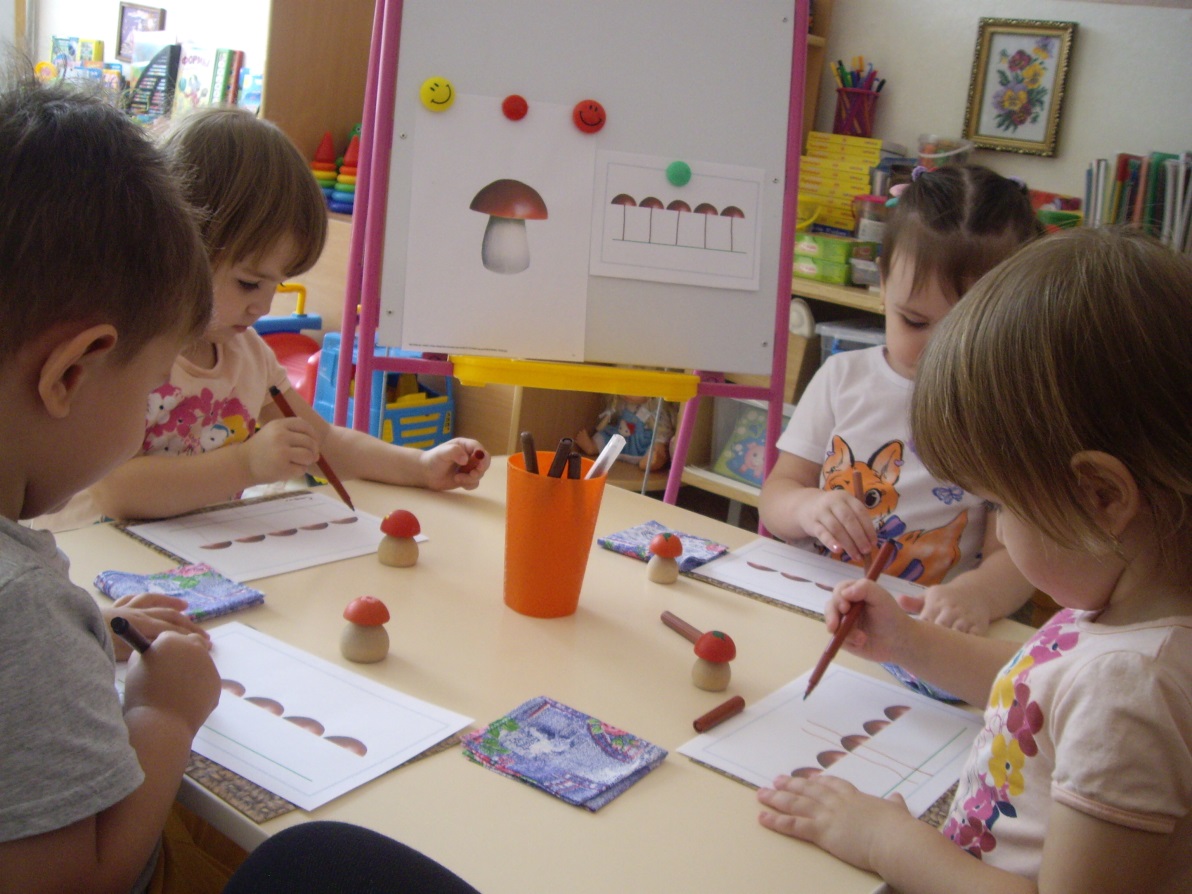 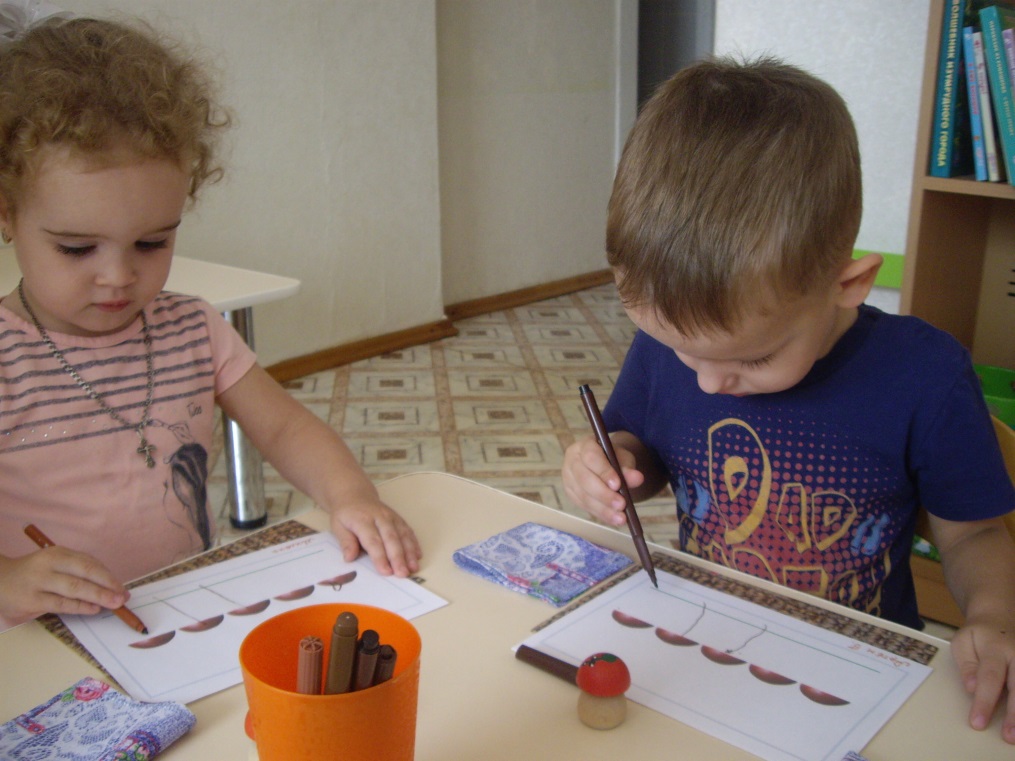 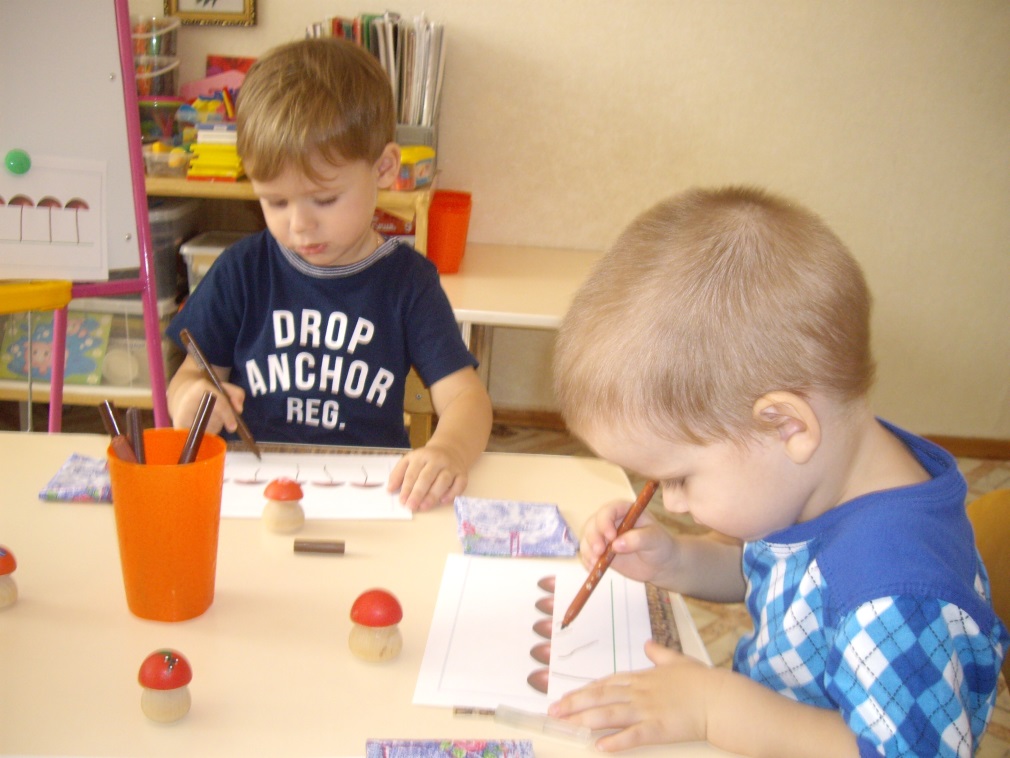 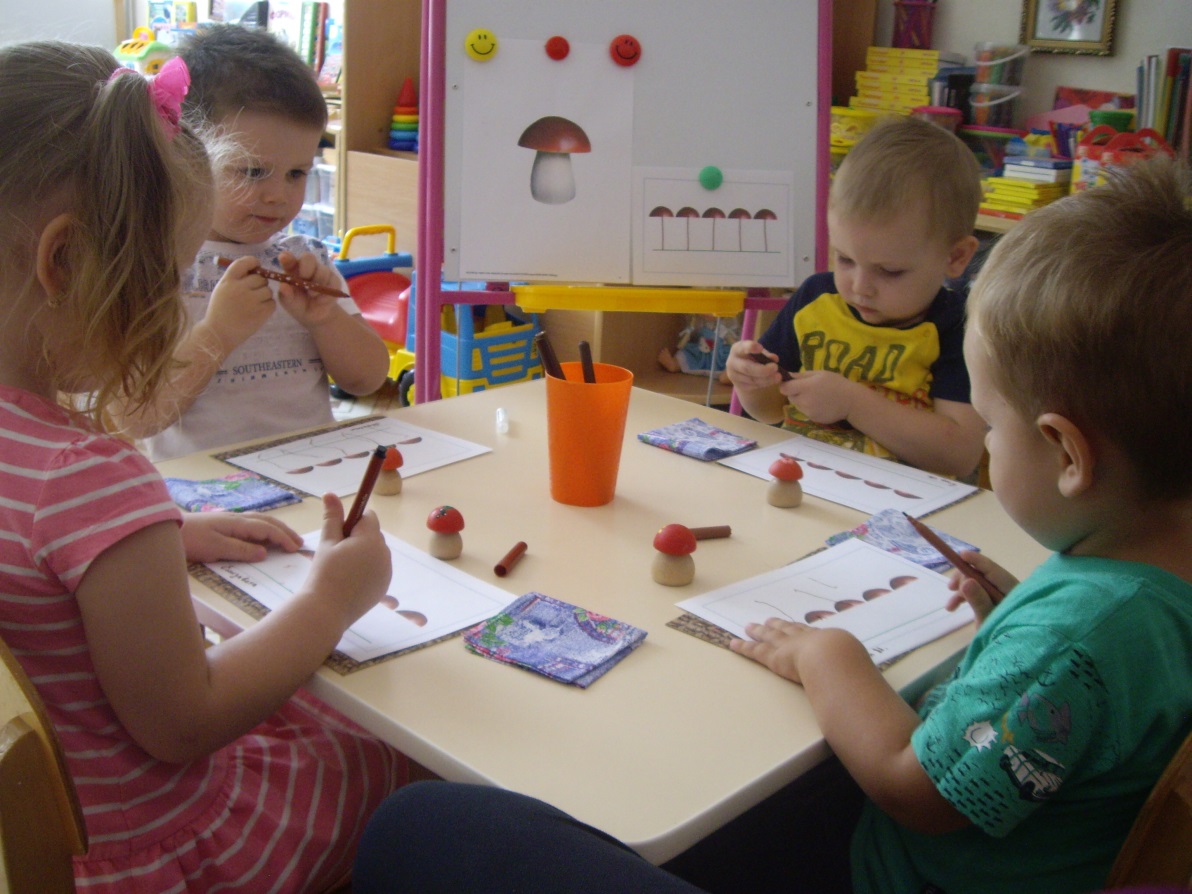 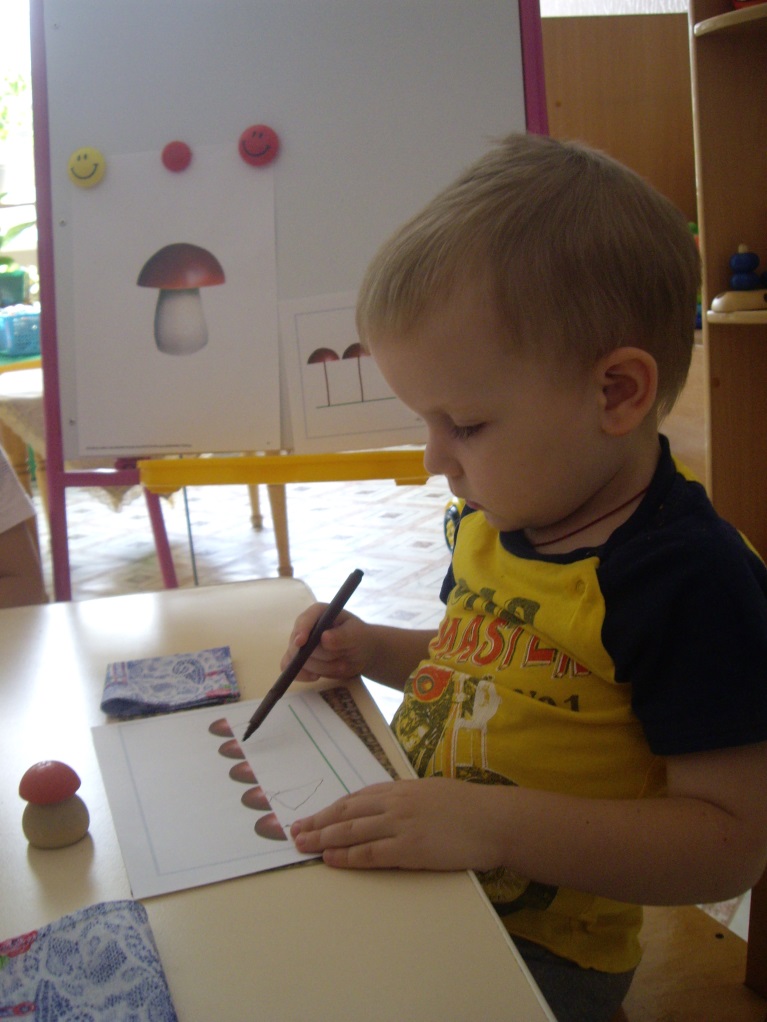 Воспитатель. Какие вы молодцы! Грибы у вас получились как настоящие! А теперь послушайте стихотворение:                      Шляпки и ножки,                      Ростом  не высоки                      Рядом с дорожкой                       Выросли  грибы.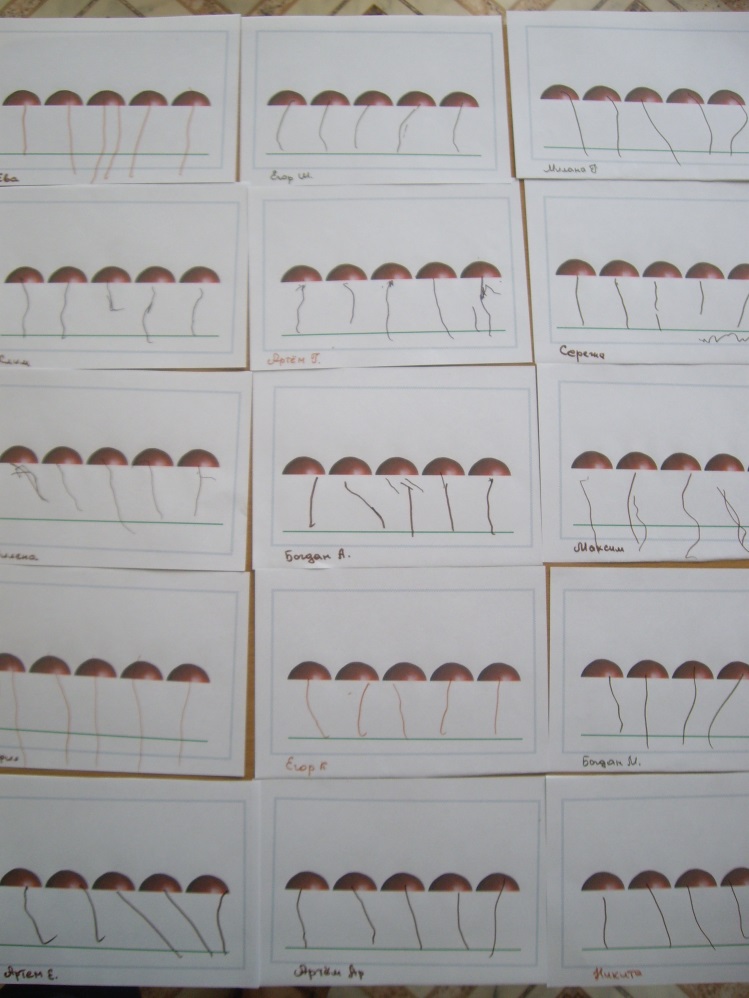 Методическая  литература: Янушко Е.А. Рисование  с детьми раннего возраста (1-3 года). Методическое пособие для воспитателей и родителей.- М.: Мозаика – синтез, 2005.